Our Mission at 
St Augustine’s with St Luke’s: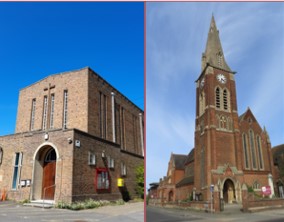 To offer everyone in our Parish opportunities to hear, experience and respond to the call of Jesus Christ and to plan and deliver initiatives that will grow our church.Sunday services on Sixteenth Sunday after Trinity.St Augustine’s Church   10am – Holy Communion
                                 There will be Club JC during the service
                                 The service will be live streamed at                                                                                                                       htts://www.youtube.com/channel/UCR70BiHHimXOLZpMSXV44IQ/streamWeekly News and Notices
Dairy: Why not click on this link to download September’s diary and join us where you can.What is on this WeekParenting for Faith online Course
If you wish to help children have a vibrant two-way relationship with God, then this course is for you. Please click here to find out more.  First session is Monday 25th September. Morning Prayer in the Chapel at St Augustine’s Church
Every Tuesday, Wednesday and Thursday at 9am
Did you know that every day the clergy pray for the parish? You are welcome to join us on the days above.The Ark Toddler Group held in the Church 
Every Wednesday from 10am to 11.30am (term time only)
To book please use the link below; £1 per person.
https://www.eventbrite.co.uk/o/st-augustines-with-st-lukes-church-35212875693       
Mid Week Holy Communion in the Chapel at St Augustine’s Church
Wednesday 27th September 12 Noon
Welcome Space and CAMEO (Come and Meet Each Other)
Every Thursday in the Garden Room from 11am to 4pm.  Form new friendships, enjoy lunch and tea, coffee and Cake.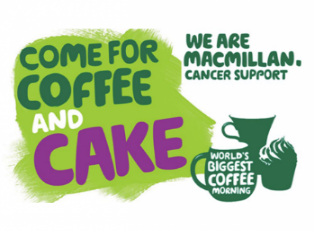 Macmillan Cancer Coffee Morning at 22 Sunningdale Road
Friday 29 September from 10.00 am to 12.30pm and 2.00 pm to 5.30 pm.  Sue Goodger is hosting her Coffee Morning again this year in aid of Macmillan Cancer Support at her home Feel free to pop in at a time that suits you.Five Elms Wellbeing Café in Garden Room, St Augustine’s Church
Last Friday of every month, so this Friday 29th September at 11am until 1pm.  You are welcome to join us at any point for hot drinks and cakes and join in with the various activities on this week.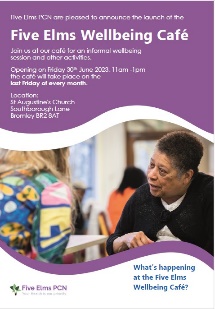 Foodbank – This week they are collecting:Tinned Cold Meat/Hot Meat	Tinned Vegetable
Cooking Sauces				Tinned Potatoes
Squash					UHT Milk			JamPLEASE MAKE SURE ALL FOOD IS IN DATE BEFORE YOU DONATED IT AND DO NOT DONATE ANY CHILLED OR FROZEN ITEMS AS THEY DO NOT HAVE THE CORRECT STORAGE FOR IT.       Prayer Requests
For confidential prayer requests please use this link for yourself and others.If you wish to sign up to our weekly newsletter, then please click here.       Contact details       Vicar        Rev Steve Spencer  revsteve.spencer@btinternet.com   07778784331       
Curate     Rev Rachel Winn      curaterachel@yahoo.com                 07311 330202    
Church Warden   Hilary Chittock   07884 195700Church Warden   Jeff Blyth            07557 349279                   
 Parish Office     020 8295 1550   office@st-augustines.org.uk       The parish office is open every weekday morning  between 10am – 1pm       
        
Hall Bookings           
St Luke’s             bookings@st-augustines.org.uk       
St Augustine’s    liz@emailcarter.plus.com    Online Donations to St Augustine’s with St Luke’s       
There are several ways to donate,       
You can donate online to our bank details are 20-14-33  20772100.       
Payee Account Name        
THE PCC OF THE ECCLESIASTICAL PARISH OF ST AUGUSTINES WITH ST LUKES BROMLEY       
Alternatively, you can give via credit or debit card on our Online Web Page       
       
Or use the QR Code – under the Gift Aid for donations only up to £30        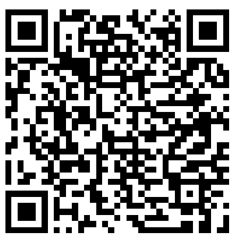 
St Augustine's with St Luke's Parish Church is a Registered Charity      (Charity Number 1129375 )    